Exercice 1 :Place les nombres décimaux sur la droite graduée : 0,2 – 0,3 – 0,5 – 0,7 – 0,15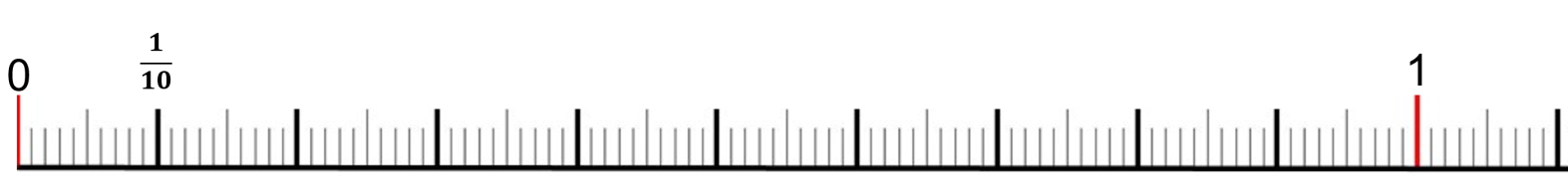 Exercice 2 :Complète :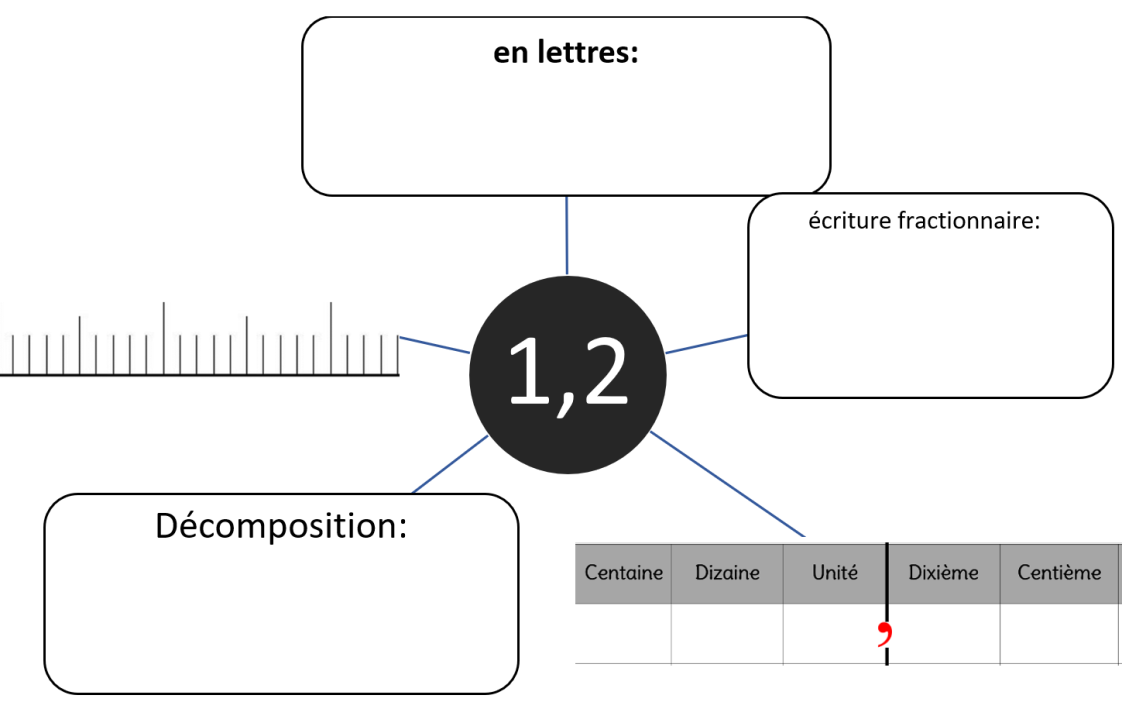 Exercice 1 :Place les nombres décimaux sur la droite graduée : 0,2 – 0,3 – 1,1 – 0,9 – 0,15Exercice 2 :Complète :